1.1. Описание услуги1.1. Описание услуги1.1. Описание услуги1.1. Описание услуги1.1. Описание услуги1.1. Описание услуги1.1. Описание услугиВ рамках ИТ-услуги осуществляется комплекс работ, позволяющий обеспечить стабильное функционирование информационной системы «Мой выбор», предоставление доступа и оказание консультаций по работе в системе.В рамках ИТ-услуги осуществляется комплекс работ, позволяющий обеспечить стабильное функционирование информационной системы «Мой выбор», предоставление доступа и оказание консультаций по работе в системе.В рамках ИТ-услуги осуществляется комплекс работ, позволяющий обеспечить стабильное функционирование информационной системы «Мой выбор», предоставление доступа и оказание консультаций по работе в системе.В рамках ИТ-услуги осуществляется комплекс работ, позволяющий обеспечить стабильное функционирование информационной системы «Мой выбор», предоставление доступа и оказание консультаций по работе в системе.В рамках ИТ-услуги осуществляется комплекс работ, позволяющий обеспечить стабильное функционирование информационной системы «Мой выбор», предоставление доступа и оказание консультаций по работе в системе.В рамках ИТ-услуги осуществляется комплекс работ, позволяющий обеспечить стабильное функционирование информационной системы «Мой выбор», предоставление доступа и оказание консультаций по работе в системе.В рамках ИТ-услуги осуществляется комплекс работ, позволяющий обеспечить стабильное функционирование информационной системы «Мой выбор», предоставление доступа и оказание консультаций по работе в системе.1.2. Способ подключения к ИТ-системе (если необходимо и в зависимости от технической возможности организации)1.2. Способ подключения к ИТ-системе (если необходимо и в зависимости от технической возможности организации)1.2. Способ подключения к ИТ-системе (если необходимо и в зависимости от технической возможности организации)1.2. Способ подключения к ИТ-системе (если необходимо и в зависимости от технической возможности организации)1.2. Способ подключения к ИТ-системе (если необходимо и в зависимости от технической возможности организации)1.2. Способ подключения к ИТ-системе (если необходимо и в зависимости от технической возможности организации)1.2. Способ подключения к ИТ-системе (если необходимо и в зависимости от технической возможности организации)	Ярлык на Портале терминальных приложений	Прямая ссылка на Web-ресурс из КСПД - https://gls.rosatom.ru/login	Прямая ссылка на Web-ресурс из интернет (требуется СКЗИ на АРМ / не требуется) - https://gls.rosatom.ru/login	«Толстый клиент» на АРМ пользователя (требуется СКЗИ на АРМ / не требуется)	Другой способ ________________________________________________	Ярлык на Портале терминальных приложений	Прямая ссылка на Web-ресурс из КСПД - https://gls.rosatom.ru/login	Прямая ссылка на Web-ресурс из интернет (требуется СКЗИ на АРМ / не требуется) - https://gls.rosatom.ru/login	«Толстый клиент» на АРМ пользователя (требуется СКЗИ на АРМ / не требуется)	Другой способ ________________________________________________	Ярлык на Портале терминальных приложений	Прямая ссылка на Web-ресурс из КСПД - https://gls.rosatom.ru/login	Прямая ссылка на Web-ресурс из интернет (требуется СКЗИ на АРМ / не требуется) - https://gls.rosatom.ru/login	«Толстый клиент» на АРМ пользователя (требуется СКЗИ на АРМ / не требуется)	Другой способ ________________________________________________	Ярлык на Портале терминальных приложений	Прямая ссылка на Web-ресурс из КСПД - https://gls.rosatom.ru/login	Прямая ссылка на Web-ресурс из интернет (требуется СКЗИ на АРМ / не требуется) - https://gls.rosatom.ru/login	«Толстый клиент» на АРМ пользователя (требуется СКЗИ на АРМ / не требуется)	Другой способ ________________________________________________	Ярлык на Портале терминальных приложений	Прямая ссылка на Web-ресурс из КСПД - https://gls.rosatom.ru/login	Прямая ссылка на Web-ресурс из интернет (требуется СКЗИ на АРМ / не требуется) - https://gls.rosatom.ru/login	«Толстый клиент» на АРМ пользователя (требуется СКЗИ на АРМ / не требуется)	Другой способ ________________________________________________	Ярлык на Портале терминальных приложений	Прямая ссылка на Web-ресурс из КСПД - https://gls.rosatom.ru/login	Прямая ссылка на Web-ресурс из интернет (требуется СКЗИ на АРМ / не требуется) - https://gls.rosatom.ru/login	«Толстый клиент» на АРМ пользователя (требуется СКЗИ на АРМ / не требуется)	Другой способ ________________________________________________	Ярлык на Портале терминальных приложений	Прямая ссылка на Web-ресурс из КСПД - https://gls.rosatom.ru/login	Прямая ссылка на Web-ресурс из интернет (требуется СКЗИ на АРМ / не требуется) - https://gls.rosatom.ru/login	«Толстый клиент» на АРМ пользователя (требуется СКЗИ на АРМ / не требуется)	Другой способ ________________________________________________1.3. Группа корпоративных бизнес-процессов / сценариев, поддерживаемых в рамках услуги   1.3. Группа корпоративных бизнес-процессов / сценариев, поддерживаемых в рамках услуги   1.3. Группа корпоративных бизнес-процессов / сценариев, поддерживаемых в рамках услуги   1.3. Группа корпоративных бизнес-процессов / сценариев, поддерживаемых в рамках услуги   1.3. Группа корпоративных бизнес-процессов / сценариев, поддерживаемых в рамках услуги   1.3. Группа корпоративных бизнес-процессов / сценариев, поддерживаемых в рамках услуги   1.3. Группа корпоративных бизнес-процессов / сценариев, поддерживаемых в рамках услуги   Поддерживаются 4 сценария проведения опроса:	Опрос с ведущим 	Классический опрос 	Опрос квиз 	Опрос команды Поддерживаются 4 сценария проведения опроса:	Опрос с ведущим 	Классический опрос 	Опрос квиз 	Опрос команды Поддерживаются 4 сценария проведения опроса:	Опрос с ведущим 	Классический опрос 	Опрос квиз 	Опрос команды Поддерживаются 4 сценария проведения опроса:	Опрос с ведущим 	Классический опрос 	Опрос квиз 	Опрос команды Поддерживаются 4 сценария проведения опроса:	Опрос с ведущим 	Классический опрос 	Опрос квиз 	Опрос команды Поддерживаются 4 сценария проведения опроса:	Опрос с ведущим 	Классический опрос 	Опрос квиз 	Опрос команды Поддерживаются 4 сценария проведения опроса:	Опрос с ведущим 	Классический опрос 	Опрос квиз 	Опрос команды 1.4. Интеграция с корпоративными ИТ-системами1.4. Интеграция с корпоративными ИТ-системами1.4. Интеграция с корпоративными ИТ-системами1.4. Интеграция с корпоративными ИТ-системами1.4. Интеграция с корпоративными ИТ-системами1.4. Интеграция с корпоративными ИТ-системами1.4. Интеграция с корпоративными ИТ-системамиИТ-системаГруппа процессовГруппа процессовГруппа процессовГруппа процессовГруппа процессовДля данной услуги не применяетсяДля данной услуги не применяетсяДля данной услуги не применяетсяДля данной услуги не применяетсяДля данной услуги не применяется1.5. Интеграция с внешними ИТ-системами1.5. Интеграция с внешними ИТ-системами1.5. Интеграция с внешними ИТ-системами1.5. Интеграция с внешними ИТ-системами1.5. Интеграция с внешними ИТ-системами1.5. Интеграция с внешними ИТ-системами1.5. Интеграция с внешними ИТ-системамиИТ-системаГруппа процессовГруппа процессовГруппа процессовГруппа процессовГруппа процессовДля данной услуги не применяетсяДля данной услуги не применяетсяДля данной услуги не применяетсяДля данной услуги не применяетсяДля данной услуги не применяется1.6. Состав услуги1.6. Состав услуги1.6. Состав услуги1.6. Состав услуги1.6. Состав услуги1.6. Состав услуги1.6. Состав услугиЦентр поддержки пользователей- Прием, обработка, регистрация и маршрутизация поступающих обращений от пользователей отраслевых компаний ГК «Росатом» в части предоставления доступа;- Прием, обработка, регистрация и маршрутизация поступающих обращений от пользователей отраслевых компаний ГК «Росатом» в части предоставления доступа;- Прием, обработка, регистрация и маршрутизация поступающих обращений от пользователей отраслевых компаний ГК «Росатом» в части предоставления доступа;- Прием, обработка, регистрация и маршрутизация поступающих обращений от пользователей отраслевых компаний ГК «Росатом» в части предоставления доступа;- Прием, обработка, регистрация и маршрутизация поступающих обращений от пользователей отраслевых компаний ГК «Росатом» в части предоставления доступа;Функциональная поддержка- Предоставление доступа пользователям отраслевых компаний ГК «Росатом» в части подключения и авторизации в системе- Консультации пользователей отраслевых компаний ГК «Росатом» по работе в ИТ-системе в объеме реализованной функциональности;- Решение инцидентов при проблемах с системой.- Предоставление доступа пользователям отраслевых компаний ГК «Росатом» в части подключения и авторизации в системе- Консультации пользователей отраслевых компаний ГК «Росатом» по работе в ИТ-системе в объеме реализованной функциональности;- Решение инцидентов при проблемах с системой.- Предоставление доступа пользователям отраслевых компаний ГК «Росатом» в части подключения и авторизации в системе- Консультации пользователей отраслевых компаний ГК «Росатом» по работе в ИТ-системе в объеме реализованной функциональности;- Решение инцидентов при проблемах с системой.- Предоставление доступа пользователям отраслевых компаний ГК «Росатом» в части подключения и авторизации в системе- Консультации пользователей отраслевых компаний ГК «Росатом» по работе в ИТ-системе в объеме реализованной функциональности;- Решение инцидентов при проблемах с системой.- Предоставление доступа пользователям отраслевых компаний ГК «Росатом» в части подключения и авторизации в системе- Консультации пользователей отраслевых компаний ГК «Росатом» по работе в ИТ-системе в объеме реализованной функциональности;- Решение инцидентов при проблемах с системой.Поддержка интеграционных процессовДля данной услуги не применяетсяДля данной услуги не применяетсяДля данной услуги не применяетсяДля данной услуги не применяетсяДля данной услуги не применяетсяИТ-инфраструктура- Ведение полномочий в ИТ-системе в рамках разработанной концепции ролей и полномочий – предоставление, продление, прекращение прав доступа пользователей; - Обновление программного обеспечения ИТ-системы в объеме реализованных функциональных направлений и бизнес-функций; - Установка и обновление серверного программного обеспечения, требуемого для бесперебойного функционирования ИТ-системы в соответствии со спецификацией; - Обеспечение резервного копирования и восстановления, при необходимости, баз данных. - Предоставление прав доступа, присвоение соответствующих ролей в системе ведения учетных записей пользователей.- Ведение полномочий в ИТ-системе в рамках разработанной концепции ролей и полномочий – предоставление, продление, прекращение прав доступа пользователей; - Обновление программного обеспечения ИТ-системы в объеме реализованных функциональных направлений и бизнес-функций; - Установка и обновление серверного программного обеспечения, требуемого для бесперебойного функционирования ИТ-системы в соответствии со спецификацией; - Обеспечение резервного копирования и восстановления, при необходимости, баз данных. - Предоставление прав доступа, присвоение соответствующих ролей в системе ведения учетных записей пользователей.- Ведение полномочий в ИТ-системе в рамках разработанной концепции ролей и полномочий – предоставление, продление, прекращение прав доступа пользователей; - Обновление программного обеспечения ИТ-системы в объеме реализованных функциональных направлений и бизнес-функций; - Установка и обновление серверного программного обеспечения, требуемого для бесперебойного функционирования ИТ-системы в соответствии со спецификацией; - Обеспечение резервного копирования и восстановления, при необходимости, баз данных. - Предоставление прав доступа, присвоение соответствующих ролей в системе ведения учетных записей пользователей.- Ведение полномочий в ИТ-системе в рамках разработанной концепции ролей и полномочий – предоставление, продление, прекращение прав доступа пользователей; - Обновление программного обеспечения ИТ-системы в объеме реализованных функциональных направлений и бизнес-функций; - Установка и обновление серверного программного обеспечения, требуемого для бесперебойного функционирования ИТ-системы в соответствии со спецификацией; - Обеспечение резервного копирования и восстановления, при необходимости, баз данных. - Предоставление прав доступа, присвоение соответствующих ролей в системе ведения учетных записей пользователей.- Ведение полномочий в ИТ-системе в рамках разработанной концепции ролей и полномочий – предоставление, продление, прекращение прав доступа пользователей; - Обновление программного обеспечения ИТ-системы в объеме реализованных функциональных направлений и бизнес-функций; - Установка и обновление серверного программного обеспечения, требуемого для бесперебойного функционирования ИТ-системы в соответствии со спецификацией; - Обеспечение резервного копирования и восстановления, при необходимости, баз данных. - Предоставление прав доступа, присвоение соответствующих ролей в системе ведения учетных записей пользователей.Развитие и адаптация ИТ-системыРазвитие и адаптация ИТ-системы в части реализации нового функционала в рамках настоящей услуги не осуществляетсяРазвитие и адаптация ИТ-системы в части реализации нового функционала в рамках настоящей услуги не осуществляетсяРазвитие и адаптация ИТ-системы в части реализации нового функционала в рамках настоящей услуги не осуществляетсяРазвитие и адаптация ИТ-системы в части реализации нового функционала в рамках настоящей услуги не осуществляетсяРазвитие и адаптация ИТ-системы в части реализации нового функционала в рамках настоящей услуги не осуществляется1.7. Наименование и место хранения пользовательской документации:1.7. Наименование и место хранения пользовательской документации:1.7. Наименование и место хранения пользовательской документации:1.7. Наименование и место хранения пользовательской документации:1.7. Наименование и место хранения пользовательской документации:1.7. Наименование и место хранения пользовательской документации:1.7. Наименование и место хранения пользовательской документации:ИТ-системаПуть: … → https://gls.rosatom.ru/assets/instruction.pdfПуть: … → https://gls.rosatom.ru/assets/instruction.pdfПуть: … → https://gls.rosatom.ru/assets/instruction.pdfПуть: … → https://gls.rosatom.ru/assets/instruction.pdfПуть: … → https://gls.rosatom.ru/assets/instruction.pdfПортал Госкорпорации «Росатом»Путь: … → …Путь: … → …Путь: … → …Путь: … → …Путь: … → …Иное местоПуть: … → …Путь: … → …Путь: … → …Путь: … → …Путь: … → …Иное местоПуть: … → …Путь: … → …Путь: … → …Путь: … → …Путь: … → …Иное местоПуть: … → …Путь: … → …Путь: … → …Путь: … → …Путь: … → …1.8. Ограничения по оказанию услуги1.8. Ограничения по оказанию услуги1.8. Ограничения по оказанию услуги1.8. Ограничения по оказанию услуги1.8. Ограничения по оказанию услуги1.8. Ограничения по оказанию услуги1.8. Ограничения по оказанию услуги1.8.1. В п.1.3. представлен полный перечень групп бизнес-процессов / сценариев, реализованных в информационной системе.
Для каждого отдельно взятой отраслевой компании ГК «Росатом осуществляется поддержка того перечня бизнес-процессов/сценариев, который был внедрен и введен в постоянную (промышленную) эксплуатацию приказом по организации Заказчика.
1.8.2. Для автоматизированных/информационных систем в защищённом исполнении действуют ограничения, предусмотренные для объектов информатизации, аттестованных по требованиям безопасности информации.1.8.3 От каждой отраслевой компании допускается не более 10 пользователей с ролью Ведущий (имеющий доступ в личный кабинет системы «Мой выбор).1.8.4 Для доступа к приложению из сети КСПД организациям необходимо включить в доверенные узлы IP адреса сервера приложения1.8.1. В п.1.3. представлен полный перечень групп бизнес-процессов / сценариев, реализованных в информационной системе.
Для каждого отдельно взятой отраслевой компании ГК «Росатом осуществляется поддержка того перечня бизнес-процессов/сценариев, который был внедрен и введен в постоянную (промышленную) эксплуатацию приказом по организации Заказчика.
1.8.2. Для автоматизированных/информационных систем в защищённом исполнении действуют ограничения, предусмотренные для объектов информатизации, аттестованных по требованиям безопасности информации.1.8.3 От каждой отраслевой компании допускается не более 10 пользователей с ролью Ведущий (имеющий доступ в личный кабинет системы «Мой выбор).1.8.4 Для доступа к приложению из сети КСПД организациям необходимо включить в доверенные узлы IP адреса сервера приложения1.8.1. В п.1.3. представлен полный перечень групп бизнес-процессов / сценариев, реализованных в информационной системе.
Для каждого отдельно взятой отраслевой компании ГК «Росатом осуществляется поддержка того перечня бизнес-процессов/сценариев, который был внедрен и введен в постоянную (промышленную) эксплуатацию приказом по организации Заказчика.
1.8.2. Для автоматизированных/информационных систем в защищённом исполнении действуют ограничения, предусмотренные для объектов информатизации, аттестованных по требованиям безопасности информации.1.8.3 От каждой отраслевой компании допускается не более 10 пользователей с ролью Ведущий (имеющий доступ в личный кабинет системы «Мой выбор).1.8.4 Для доступа к приложению из сети КСПД организациям необходимо включить в доверенные узлы IP адреса сервера приложения1.8.1. В п.1.3. представлен полный перечень групп бизнес-процессов / сценариев, реализованных в информационной системе.
Для каждого отдельно взятой отраслевой компании ГК «Росатом осуществляется поддержка того перечня бизнес-процессов/сценариев, который был внедрен и введен в постоянную (промышленную) эксплуатацию приказом по организации Заказчика.
1.8.2. Для автоматизированных/информационных систем в защищённом исполнении действуют ограничения, предусмотренные для объектов информатизации, аттестованных по требованиям безопасности информации.1.8.3 От каждой отраслевой компании допускается не более 10 пользователей с ролью Ведущий (имеющий доступ в личный кабинет системы «Мой выбор).1.8.4 Для доступа к приложению из сети КСПД организациям необходимо включить в доверенные узлы IP адреса сервера приложения1.8.1. В п.1.3. представлен полный перечень групп бизнес-процессов / сценариев, реализованных в информационной системе.
Для каждого отдельно взятой отраслевой компании ГК «Росатом осуществляется поддержка того перечня бизнес-процессов/сценариев, который был внедрен и введен в постоянную (промышленную) эксплуатацию приказом по организации Заказчика.
1.8.2. Для автоматизированных/информационных систем в защищённом исполнении действуют ограничения, предусмотренные для объектов информатизации, аттестованных по требованиям безопасности информации.1.8.3 От каждой отраслевой компании допускается не более 10 пользователей с ролью Ведущий (имеющий доступ в личный кабинет системы «Мой выбор).1.8.4 Для доступа к приложению из сети КСПД организациям необходимо включить в доверенные узлы IP адреса сервера приложения1.8.1. В п.1.3. представлен полный перечень групп бизнес-процессов / сценариев, реализованных в информационной системе.
Для каждого отдельно взятой отраслевой компании ГК «Росатом осуществляется поддержка того перечня бизнес-процессов/сценариев, который был внедрен и введен в постоянную (промышленную) эксплуатацию приказом по организации Заказчика.
1.8.2. Для автоматизированных/информационных систем в защищённом исполнении действуют ограничения, предусмотренные для объектов информатизации, аттестованных по требованиям безопасности информации.1.8.3 От каждой отраслевой компании допускается не более 10 пользователей с ролью Ведущий (имеющий доступ в личный кабинет системы «Мой выбор).1.8.4 Для доступа к приложению из сети КСПД организациям необходимо включить в доверенные узлы IP адреса сервера приложения1.8.1. В п.1.3. представлен полный перечень групп бизнес-процессов / сценариев, реализованных в информационной системе.
Для каждого отдельно взятой отраслевой компании ГК «Росатом осуществляется поддержка того перечня бизнес-процессов/сценариев, который был внедрен и введен в постоянную (промышленную) эксплуатацию приказом по организации Заказчика.
1.8.2. Для автоматизированных/информационных систем в защищённом исполнении действуют ограничения, предусмотренные для объектов информатизации, аттестованных по требованиям безопасности информации.1.8.3 От каждой отраслевой компании допускается не более 10 пользователей с ролью Ведущий (имеющий доступ в личный кабинет системы «Мой выбор).1.8.4 Для доступа к приложению из сети КСПД организациям необходимо включить в доверенные узлы IP адреса сервера приложения1.9. Норматив на поддержку1.9. Норматив на поддержку1.9. Норматив на поддержку1.9. Норматив на поддержку1.9. Норматив на поддержку1.9. Норматив на поддержку1.9. Норматив на поддержкуПодразделениеПредельное значение трудозатрат на поддержку 1 единицы объемного показателя по услуге (чел.мес.)Предельное значение трудозатрат на поддержку 1 единицы объемного показателя по услуге (чел.мес.)Предельное значение трудозатрат на поддержку 1 единицы объемного показателя по услуге (чел.мес.)Предельное значение трудозатрат на поддержку 1 единицы объемного показателя по услуге (чел.мес.)Предельное значение трудозатрат на поддержку 1 единицы объемного показателя по услуге (чел.мес.)Функциональная поддержка0,0069360000,0069360000,0069360000,0069360000,006936000Поддержка интеграционных процессовДля данной услуги не применяетсяДля данной услуги не применяетсяДля данной услуги не применяетсяДля данной услуги не применяетсяДля данной услуги не применяетсяИТ-инфраструктура0,0069129000,0069129000,0069129000,0069129000,0069129001.10. Дополнительные параметры оказания услуги1.10. Дополнительные параметры оказания услуги1.10. Дополнительные параметры оказания услуги1.10. Дополнительные параметры оказания услуги1.10. Дополнительные параметры оказания услуги1.10. Дополнительные параметры оказания услуги1.10. Дополнительные параметры оказания услуги1.10.1. Допустимый простой ИТ-ресурса в течении года, часов14 ч14 ч14 ч14 ч14 ч1.10.2. Срок хранения данных резервного копирования (в календарных днях)31 день31 день31 день31 день31 день1.10.3. Целевая точка восстановления ИТ-ресурса (RPO) (в рабочих часах)4 ч4 ч4 ч4 ч4 ч1.10.4. Целевое время восстановления ИТ-ресурса (RTO) (в рабочих часах)8 ч8 ч8 ч8 ч8 ч1.10.5. Обеспечение катастрофоустойчивости ИТ-ресурсаНетНетНетНетНет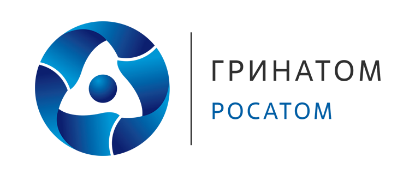 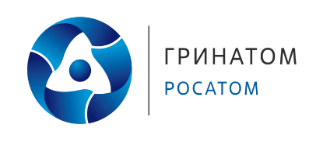 